Chapter 4 Questions for Miss Peregrine’s Home for Peculiar Children 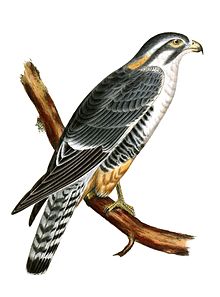 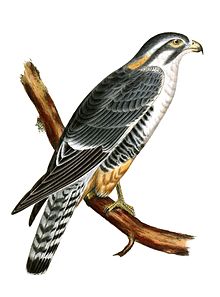 How does Jacob know his father is about to give him his full attention? What does this say about their relationship?Why does Jacob’s father think Grandpa Portman traveled so often? What physical evidence did he find to support his theory?What does the quote, “Because if Grandpa Portman wasn’t honorable and good, I wasn’t sure anyone could be,” (92) say about his feelings toward his grandfather?What happened to the house on the hill?How did the people of Cairnholm feel about the “orphan children” who lived in the house?What day did the bombing happen? Why is this day significant?Why is Jacob’s father angry at the new knowledge Jacob discovers about his grandfather from Oggie?Jacob’s father refers to Grandpa Portman as “an emotional Fort Knox” (101). What does he mean by this?Why does Jacob’s father think Grandpa Portman and Jacob were so close?What disturbs Jacob about the letter Miss Peregrine sent his grandfather?Why does Jacob decide to go back to the house?How does Jacob’s character develop in this chapter? What specific aspects in the chapter lead to Jacob developing as a character/hero?